MENU DE JUINJEUDI 1ER VENDREDI 2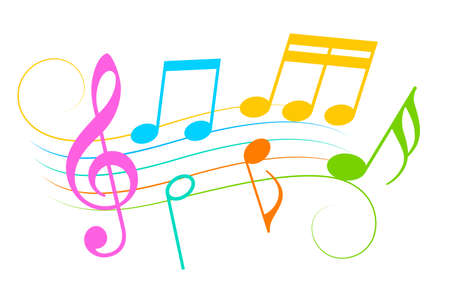 Salade verte carotte et fromageŒuf durPomme de terre noisetteTarte feuilletée aux pommes et crème pâtissièreSalade de riz colorée au thonFilet de colin et crème de basilicHaricots beurre persillésYaourt nature BIOPêchePain BIOPain BIOLUNDI 5MARDI 6JEUDI 8VENDREDI 9Pastèque Pâtes sauce tomateKiriYaourt brassé BIO à la vanillePainSalade de fève au chèvre et cibouletteRôti de porc sauce au cidreCarottes vichyBananePain BIOTomate mozza basilicEscalope de poulet au paprika grillée à la planchaPomme de terre sautée au thym fraisCrème dessert chocolat BIOFeuilleté au fromageFilet de cabillaud rôti au thymHaricots verts BIO persillésCompote de pomme maisonPastèque Pâtes sauce tomateKiriYaourt brassé BIO à la vanillePainSalade de fève au chèvre et cibouletteRôti de porc sauce au cidreCarottes vichyBananePain BIOPastèque Pâtes sauce tomateKiriYaourt brassé BIO à la vanillePainSalade de fève au chèvre et cibouletteRôti de porc sauce au cidreCarottes vichyBananePain BIOPain BIOPain BIOLUNDI 12MARDI 13JEUDI 15VENDREDI 16Melon Œuf à la coque et ses mouillettes Pomme de terre sautée au thym fraisYaourt velouté fruits mixésSalade niçoise pomme de terre Mignon de porc rôti aux épices doucesBrocolis en persillade BIOPetit filouNectarineCarottes râpées fraiches dés d’emmentalCannelloni au brocciu façon nustraleMousse nucciola canistrelliPain BIOHaricots verts en saladeTendres de colin corn flakesRiz cocoVache qui ritPrunePain BIOCarottes râpées fraiches dés d’emmentalCannelloni au brocciu façon nustraleMousse nucciola canistrelliPain BIOHaricots verts en saladeTendres de colin corn flakesRiz cocoVache qui ritPrunePain BIOPainPain BIOCarottes râpées fraiches dés d’emmentalCannelloni au brocciu façon nustraleMousse nucciola canistrelliPain BIOHaricots verts en saladeTendres de colin corn flakesRiz cocoVache qui ritPrunePain BIOLUNDI 19MARDI 20JEUDI 22VENDREDI 23Salade verte emmentalPizza margueriteYaourt nature BIOPêchePoireaux en vinaigretteBoulette de bœuf sauce tomateSemoule BIOPetit filouAbricotPain BIOSalade westernCroque-Monsieur au cheddarPotatoesGlace Raugi SundayPain BIOSalade de riz coloréeCabillaud et ratatouille aux légumes fraisChanteneigeCompote pomme/poire maisonPain BIOLUNDI 26MARDI 27JEUDI 29VENDREDI 30Œufs mimosa sur sa feuille de saladeGnocchi sauce tomateGouda BIOCerisesPainPastèqueJambon de poulet en platGratin dauphinoisYaourt brassé BIO à la vanillePain BIOTaboulé au fromage à la semoule BIORôti de veau au miel Petits pois carotte BIO au jusCriminu au chocolatPain BIOCarottes râpéesPoisson panéFlan de légumes BIO Emmental BIOPêchePain BIO